Группа раннего возраста «Звездочка»«Зарница»			15.03.2019г.Сегодня мы все собрались на веселую зарницу. Мы сегодня будем выполнять задания.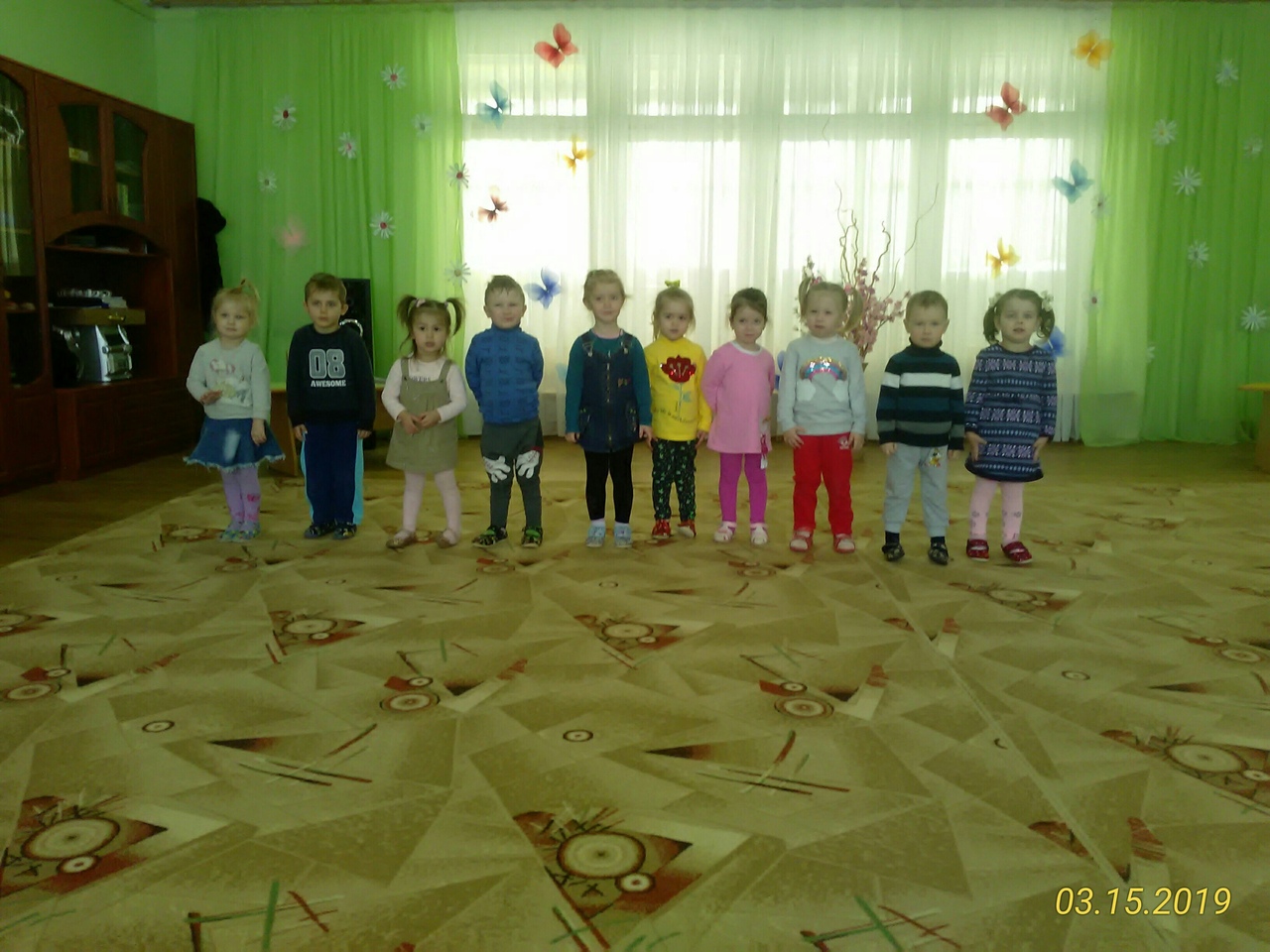 «Марш бросок»Бег до условленного места (чья команда быстрее). 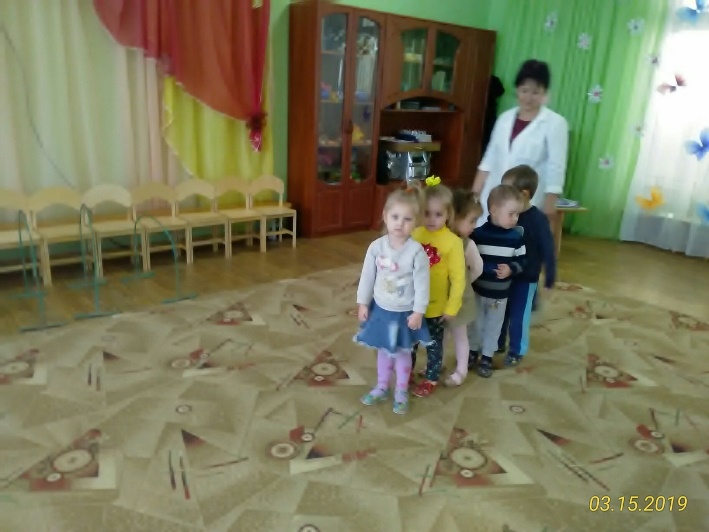 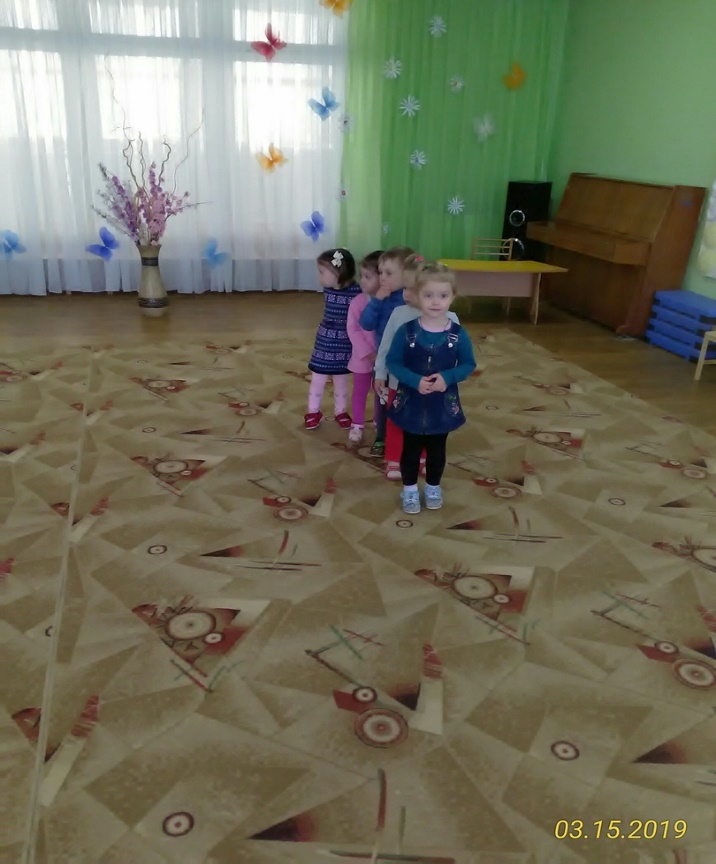 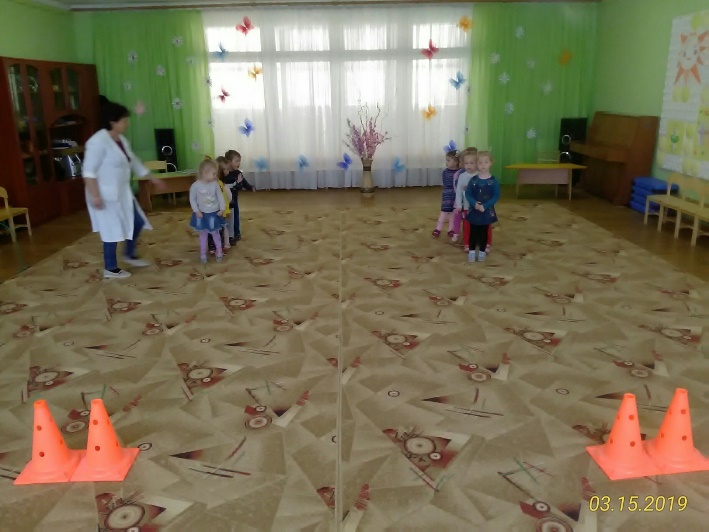 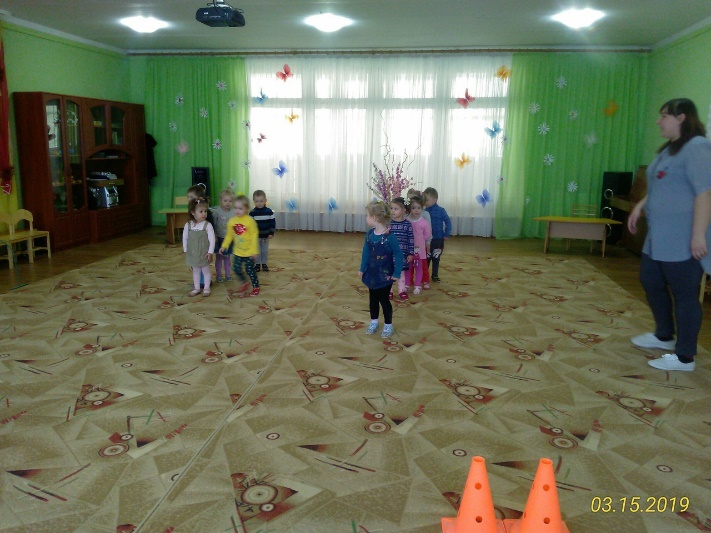 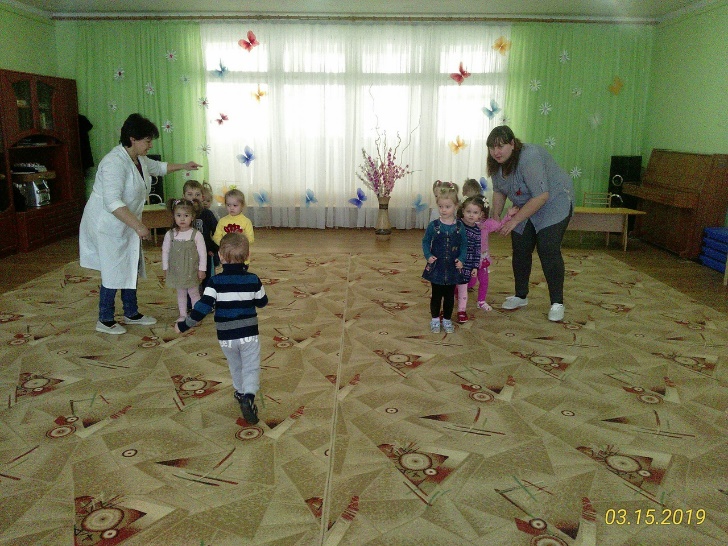 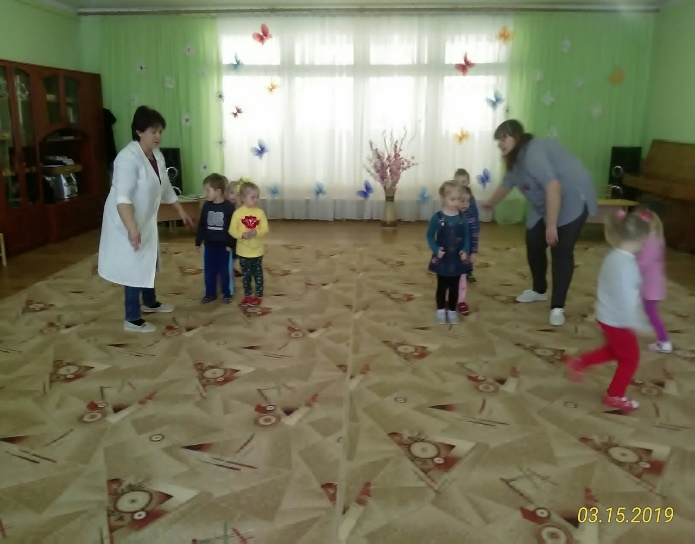 «Болото»Участники друг за другом проходят препятствие «с кочки на кочку». 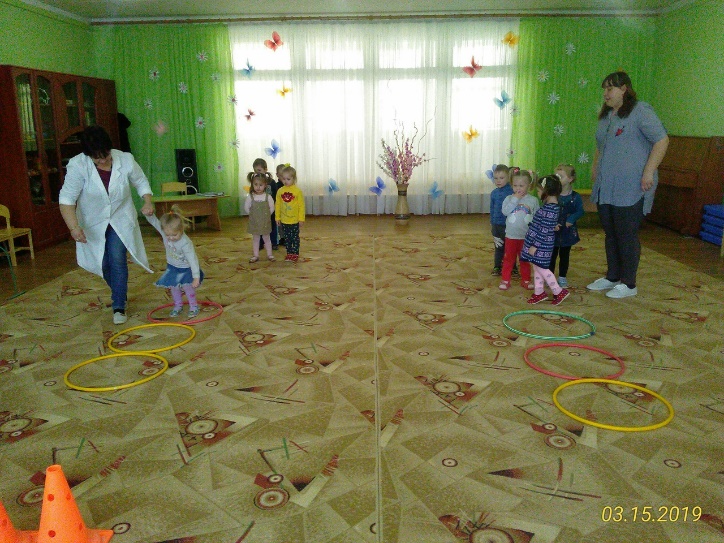 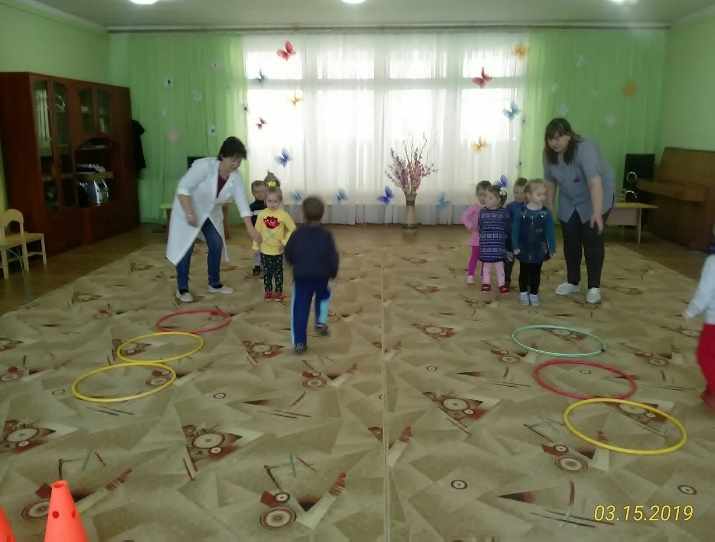 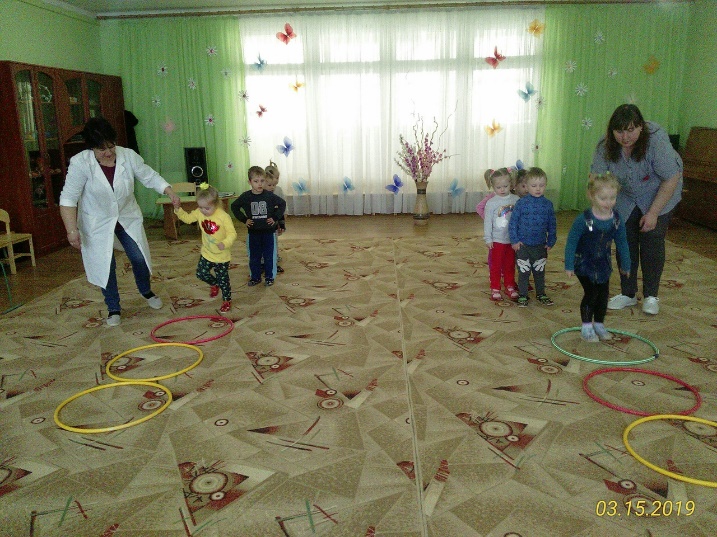 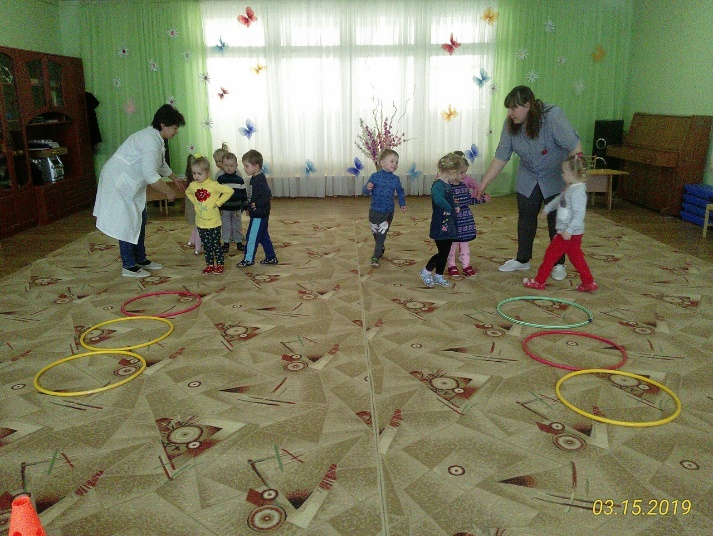 «Переправа»Участники все проходят препятствия. 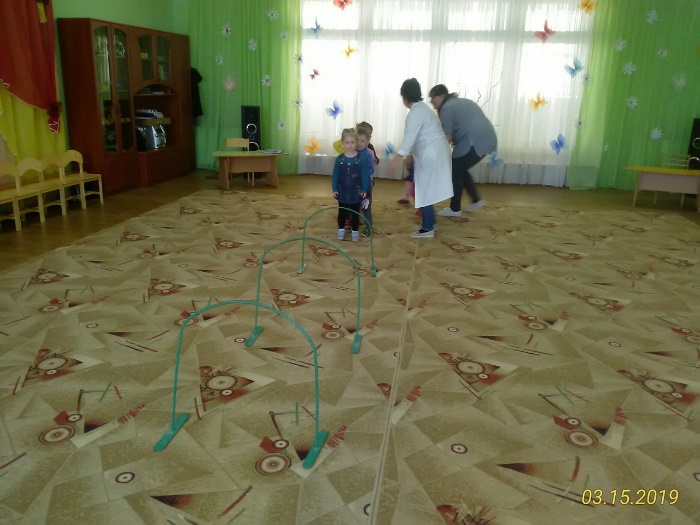 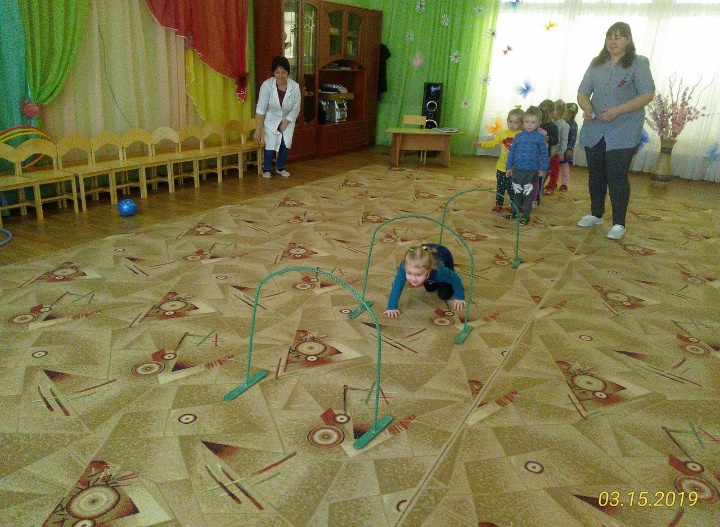 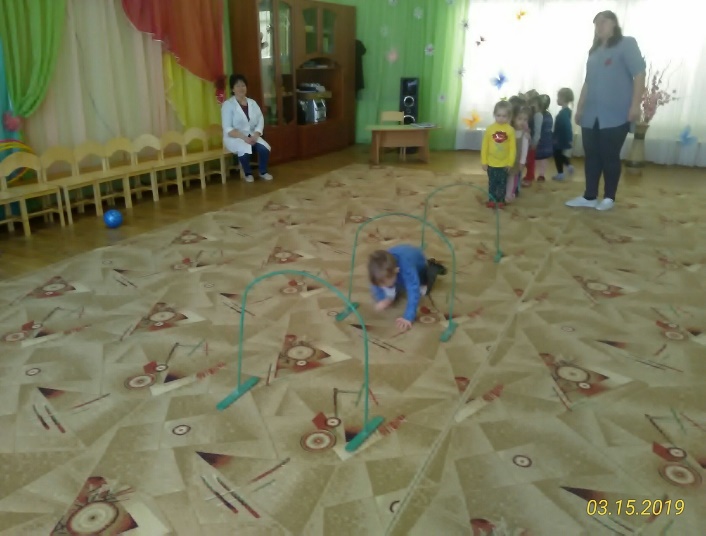 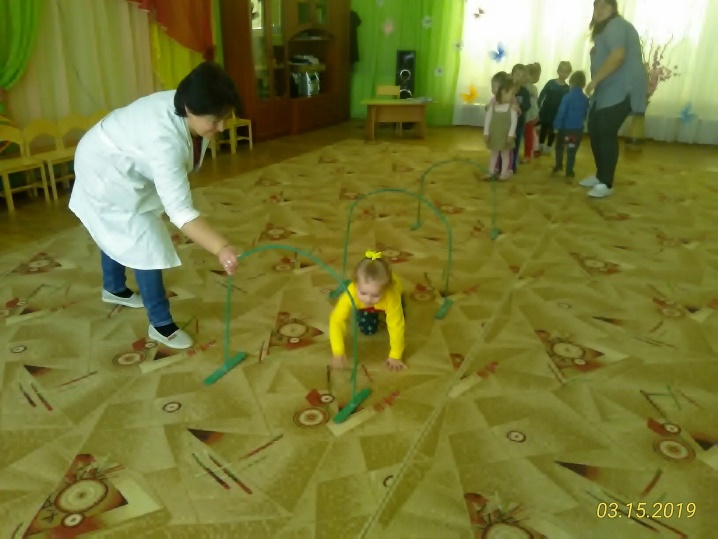 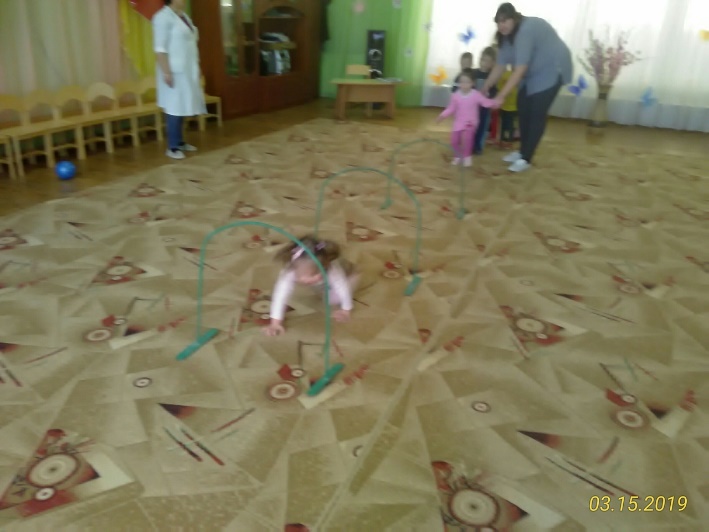 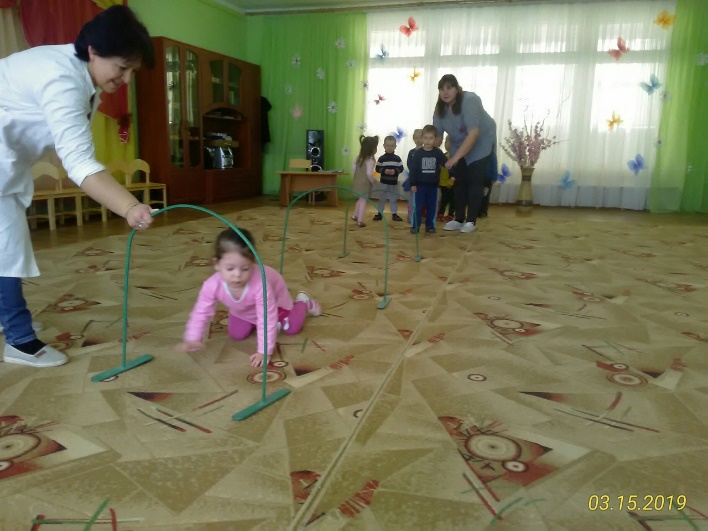 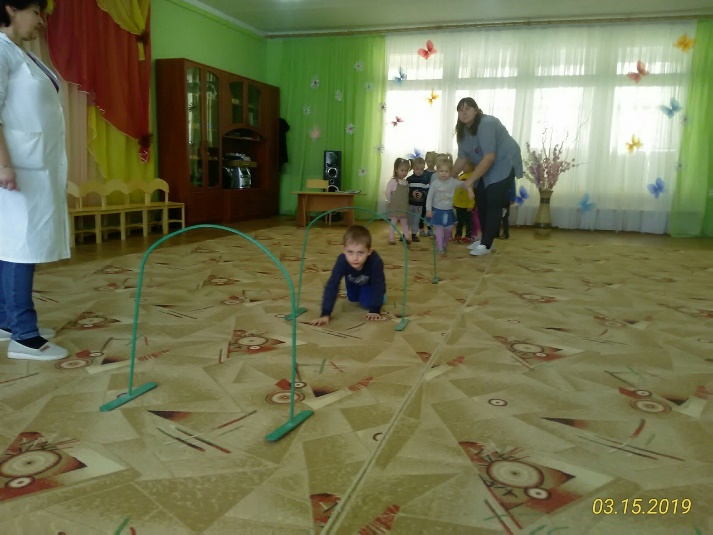 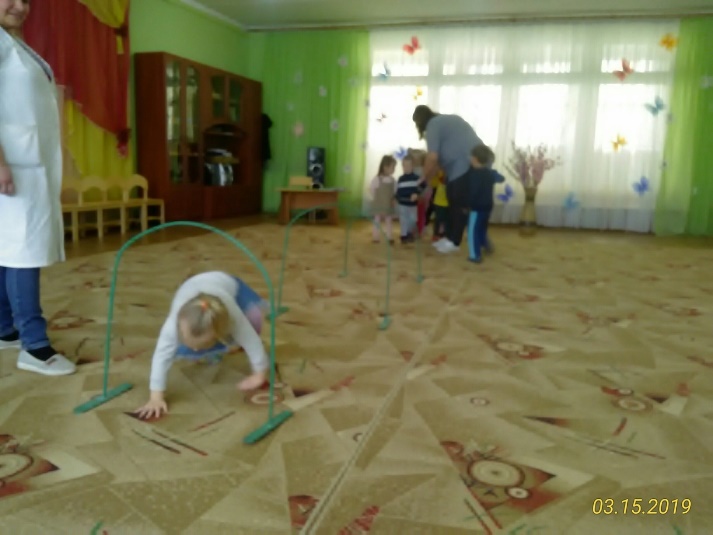 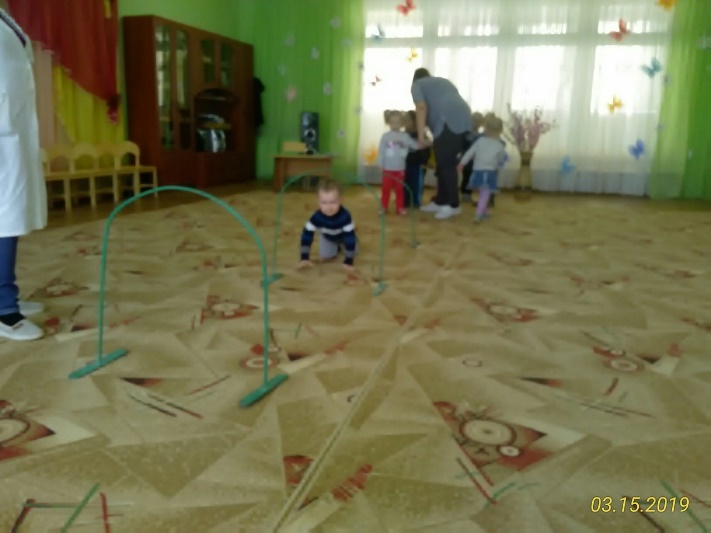 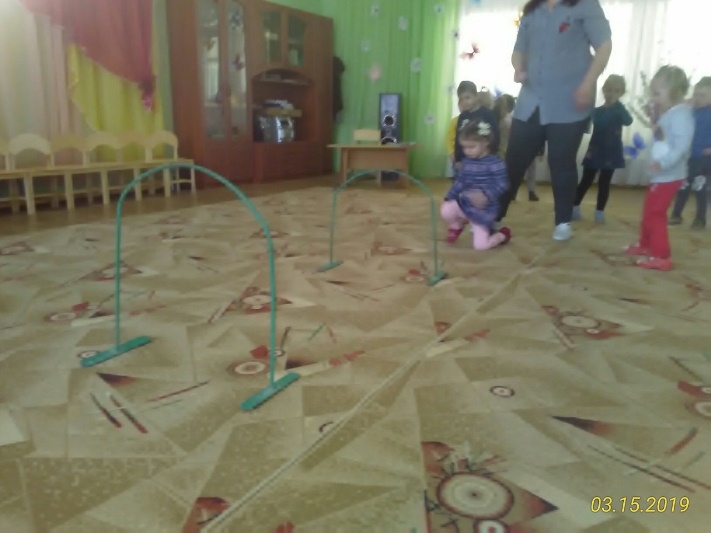 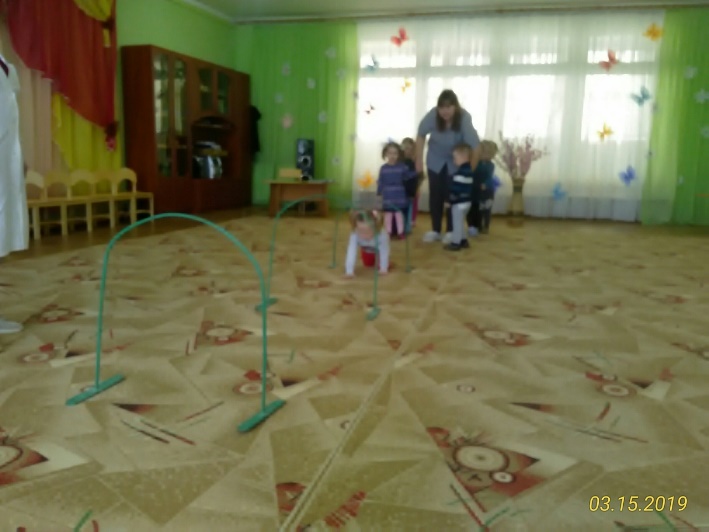 «Попади в цель»Кидание мешочков с песком в горизонтальную цель. 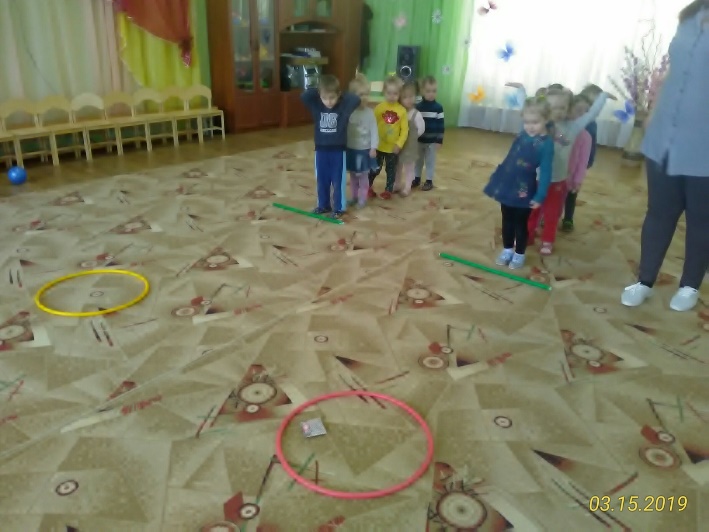 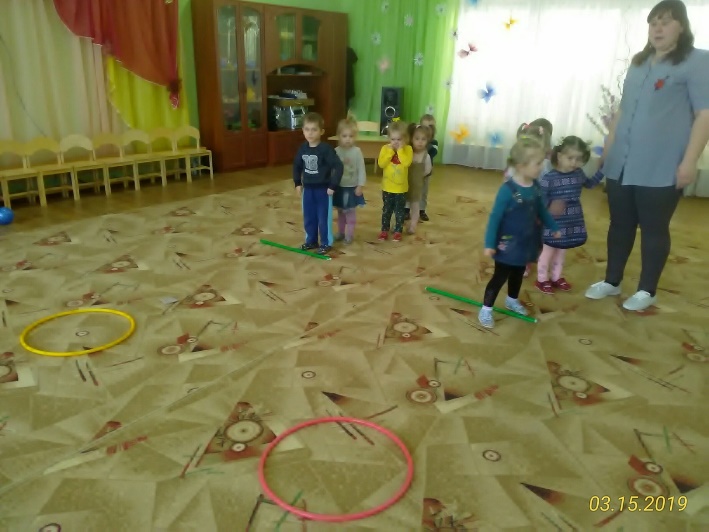 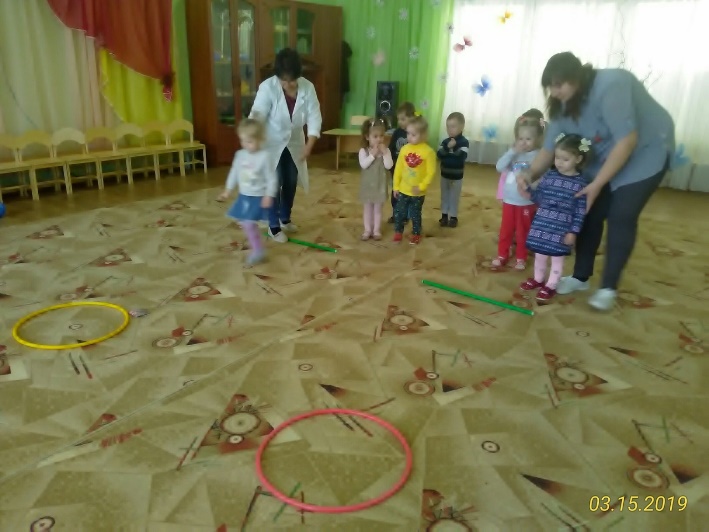 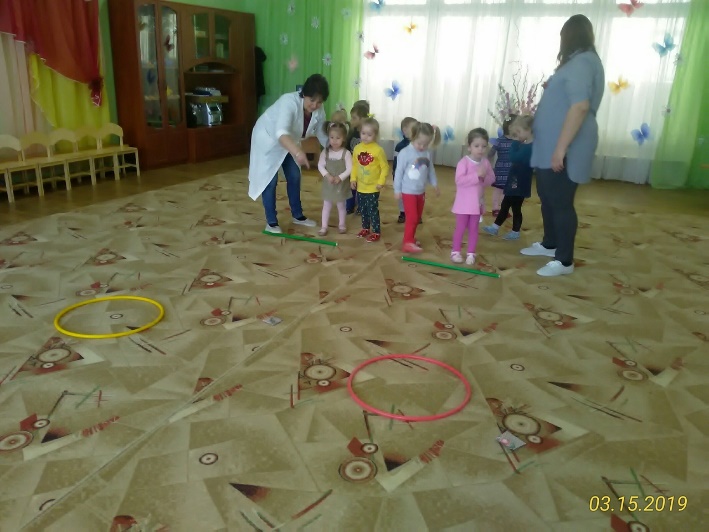 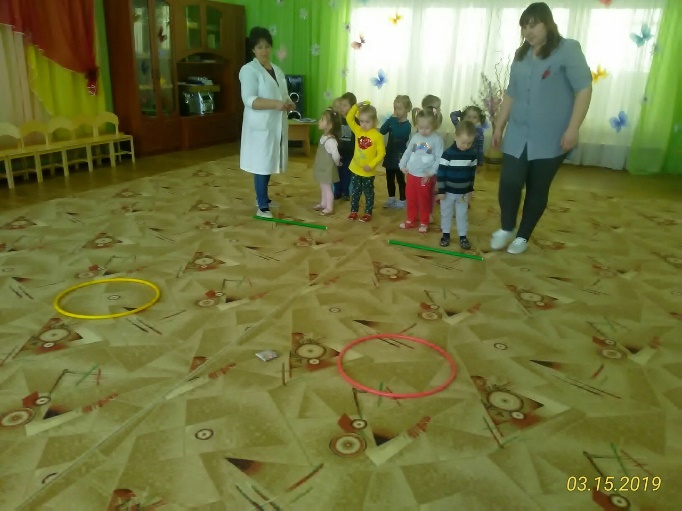 «Передай дальше мяч»Дети встают цепочкой и передают мяч цепочкой друг другу.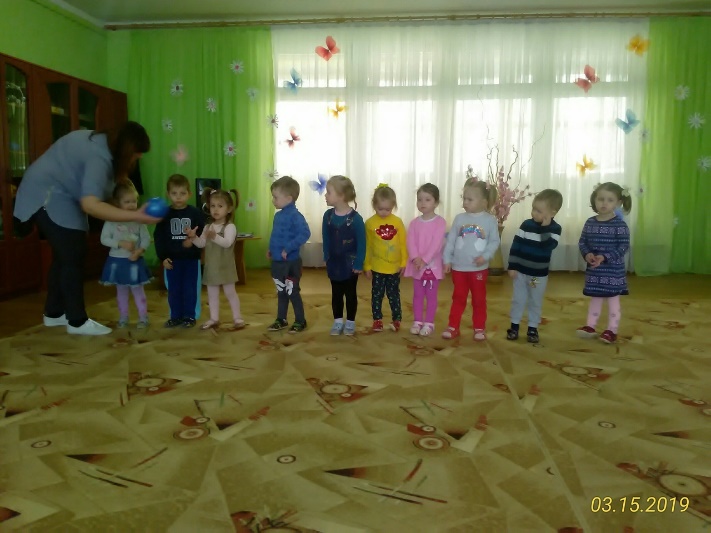 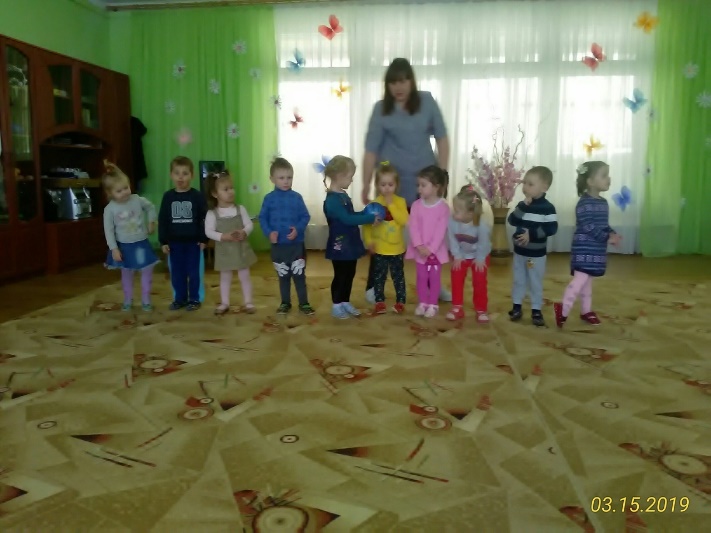 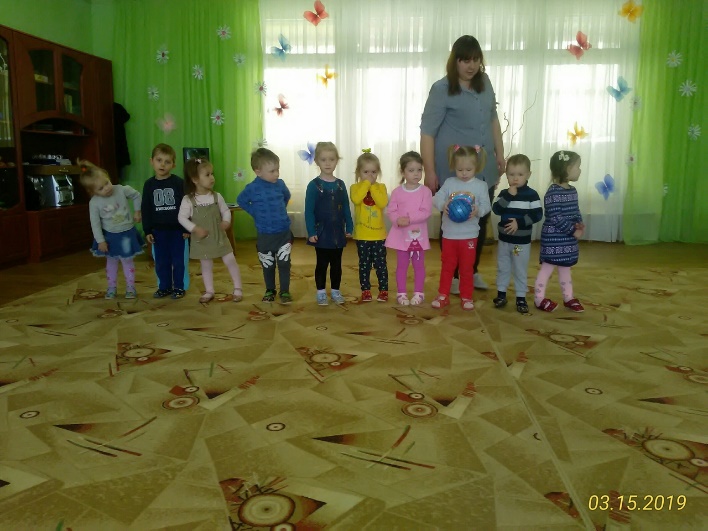 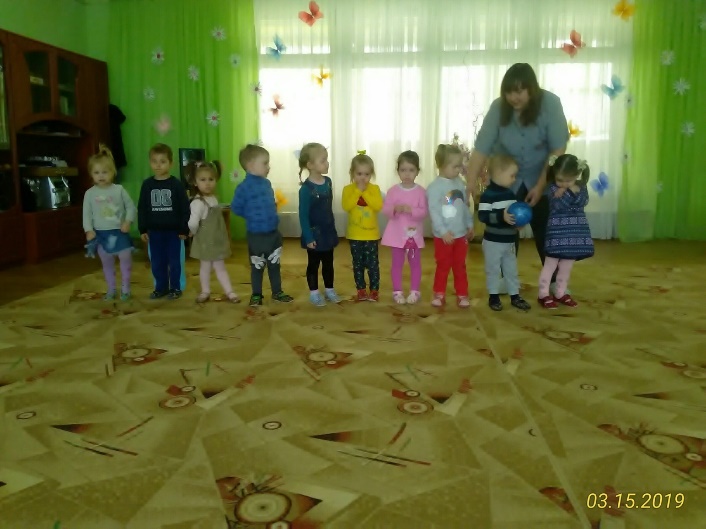 И вот подводим мы итоги,Какие б ни были они.Со спортом будем мы дружить.И нашей дружбой дорожить.И станем сильными тогда.Здоровыми, умелыми.и ловкими и смелыми.Занимайтесь спортом, укрепляйте свое здоровье, развивайте силу и выносливость! Будьте здоровы, до новых встреч!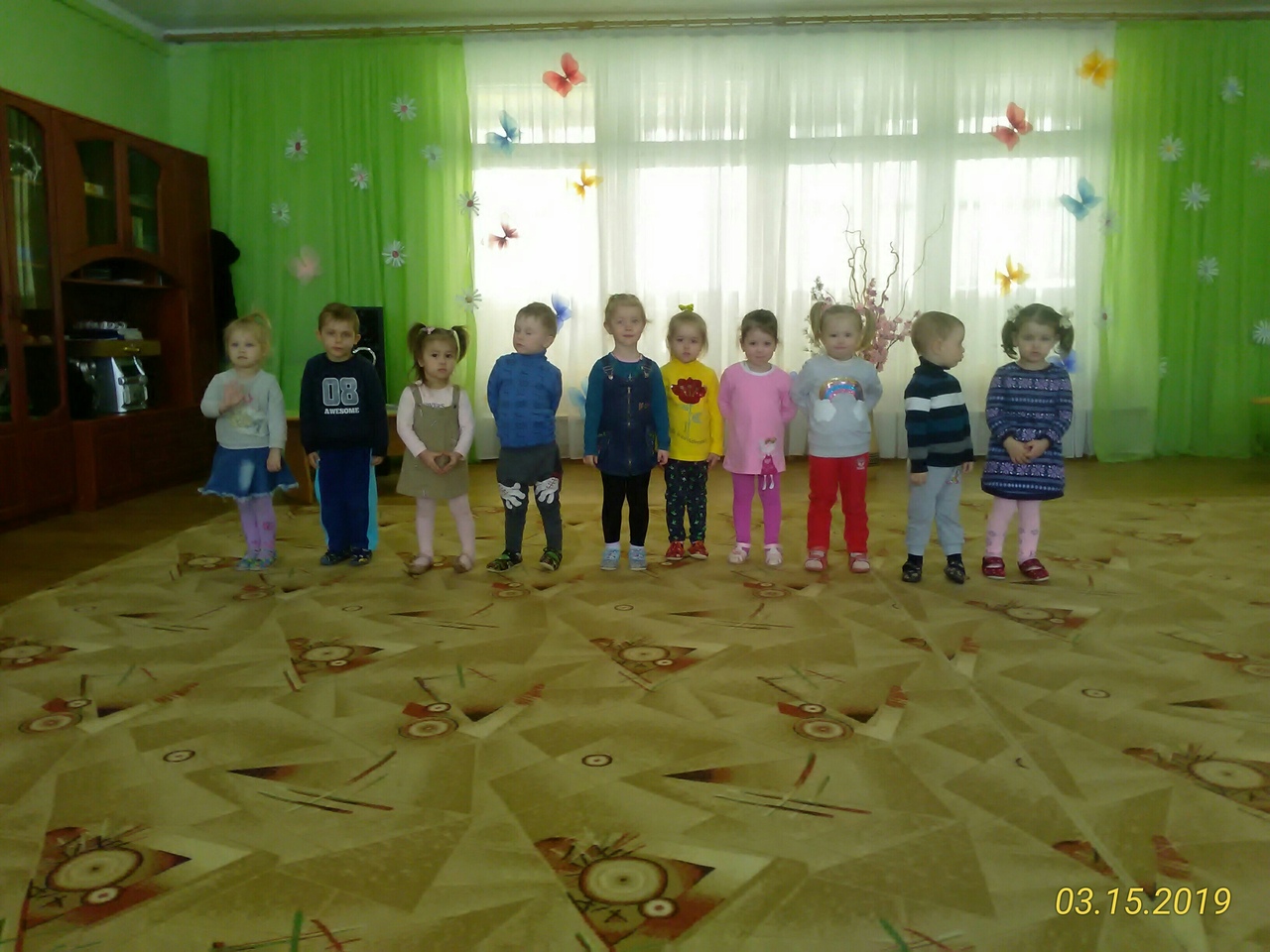 